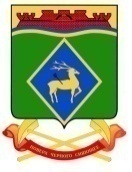 РОСТОВСКАЯ ОБЛАСТЬСОБРАНИЕ ДЕПУТАТОВ БЕЛОКАЛИТВИНСКОГО РАЙОНАРЕШЕНИЕОб оплате труда лиц, замещающих муниципальные должности, и муниципальных служащих в органах местного самоуправления Белокалитвинского районаВ соответствии с Федеральным законом от 02 марта 2007 года № 25-ФЗ «О муниципальной службе в Российской Федерации», областными законами от 09 октября 2007 года № 786-ЗС «О муниципальной службе в Ростовской области», от 13 октября 2008 года № 103-3C «О гарантиях осуществления полномочий отдельных лиц, замещающих муниципальные должности в Ростовской области», постановлением Правительства Ростовской области от 10 ноября 2011 года № 116 «О нормативах формирования расходов на оплату труда депутатов, выборных должностных лиц местного самоуправления, осуществляющих свои полномочия на постоянной основе, и муниципальных служащих»Собрание депутатов Белокалитвинского районаРЕШИЛО:1. Утвердить положение «Об оплате труда лиц, замещающих муниципальные должности, и муниципальных служащих в органах местного самоуправления Белокалитвинского района» (далее - Положение) согласно приложению к настоящему решению.2. Признать утратившими силу решения Собрания депутатов Белокалитвинского района:от 16 марта 2017 года № 132 «Об оплате труда муниципальных служащих в органах местного самоуправления Белокалитвинского района»;от 28 декабря 2017 года № 197 «О внесении изменений в решение Собрания депутатов Белокалитвинского района от 16 марта 2017 года № 132 «Об оплате труда муниципальных служащих в органах местного самоуправления Белокалитвинского района»;от 31 октября 2019 года № 349 «О внесении изменений в решение Собрания депутатов Белокалитвинского района от 16 марта 2017 года № 132 «Об оплате труда муниципальных служащих в органах местного самоуправления Белокалитвинского района»;от 26 ноября 2021 года № 17 «О внесении изменений в решение Собрания депутатов Белокалитвинского района от 16 марта 2017 года № 132 «Об оплате труда муниципальных служащих в органах местного самоуправления Белокалитвинского района».3. Настоящее решение вступает в силу с 01.01.2023, после официального опубликования, и распространяется на правоотношения, возникающие с составления проекта бюджета Белокалитвинского района на 2023 год и на плановый период 2024 и 2025 годов.4. Контроль за исполнением настоящего решения возложить на председателя постоянной комиссии Собрания депутатов Белокалитвинского района по экономической реформе, бюджету, налогам и муниципальной собственности А.И. Ткачева и заместителя главы Администрации района по организационной и кадровой работе Администрации района Л.Г. Василенко.ПредседательСобрания депутатов –глава Белокалитвинского района                                               С.В. Харченко29 ноября 2022 годаПриложение к решению Собрания депутатовБелокалитвинского районаот 29 ноября 2022 года № 74«Об оплате труда лиц, замещающих муниципальные должности, и муниципальных служащих в органах местного самоуправления Белокалитвинского района»ПОЛОЖЕНИЕОБ ОПЛАТЕ ТРУДА ЛИЦ, ЗАМЕЩАЮЩИХ МУНИЦИПАЛЬНЫЕ ДОЛЖНОСТИ, И МУНИЦИПАЛЬНЫХ СЛУЖАЩИХ В ОРГАНАХ МЕСТНОГО САМОУПРАВЛЕНИЯ БЕЛОКАЛИТВИНСКОГО РАЙОНАСтатья 1. Оплата труда лиц, замещающих муниципальные должности органов местного самоуправления Белокалитвинского района1. Оплата труда лиц, замещающих муниципальные должности в органах местного самоуправления Белокалитвинского района, осуществляющих свои полномочия на постоянной основе (далее – лица, замещающие муниципальные должности) состоит из должностного оклада и ежемесячного денежного поощрения в соответствии с замещаемой ими муниципальной должностью, а также из дополнительных выплат. 2. Размеры ежемесячного денежного поощрения лиц, замещающих муниципальные должности, устанавливаются в размерах, кратных должностному окладу лица, замещающего муниципальную должность по соответствующей должности.Коэффициенты, применяемые при исчислении размеров ежемесячного денежного поощрения лиц, замещающих муниципальные должности устанавливаются согласно приложению 1 к настоящему Положению.3. К дополнительным выплатам относятся:1) ежемесячная процентная надбавка к должностному окладу за работу со сведениями, составляющими государственную тайну (далее – ежемесячная надбавка за работу со сведениями, составляющими государственную тайну);2) премии, в том числе за выполнение особо важных и сложных заданий;3) единовременная выплата при предоставлении ежегодного оплачиваемого отпуска;4) материальная помощь.4. Дополнительные выплаты лицам, замещающим муниципальные должности:1) ежемесячная надбавка за работу со сведениями, составляющими государственную тайну, устанавливается в соответствии с постановлением Правительства Российской Федерации от 18 сентября 2006 года №573 «О предоставлении социальных гарантий гражданам, допущенным к государственной тайне на постоянной основе, и сотрудникам структурных подразделений по защите государственной тайны»; 2) премии выплачиваются в пределах установленного фонда оплаты труда согласно приложению 3 к настоящему Положению.3) единовременная выплата при предоставлении ежегодного оплачиваемого отпуска лицам, замещающим муниципальные должности, в том числе части ежегодного оплачиваемого отпуска, один раз в календарном году производится в размере 2 должностных окладов на основании письменного заявления.В случае неиспользования в течение календарного года права на ежегодный оплачиваемый отпуск единовременная выплата производится в декабре текущего календарного года на основании письменного заявления.В случае назначения на муниципальную должность, либо выхода из отпуска по уходу за ребенком или отпуска без сохранения денежного содержания лица, замещающего муниципальную должность, в течение календарного года, а также в случае использования лицом, замещающим муниципальную должность права на получение единовременной выплаты пропорционально отработанному времени по предыдущему месту работы в органах местного самоуправления, единовременная выплата производится при предоставлении отпуска либо, в случае его неиспользования, в декабре текущего календарного года на основании его письменного заявления пропорционально отработанному времени в календарном году.При увольнении, либо уходе лица, замещающего муниципальную должность, в ежегодный оплачиваемый отпуск с последующим увольнением единовременная выплата производится пропорционально полным месяцам, прошедшим с начала календарного года до дня увольнения.Размер единовременной выплаты определяется исходя из размера должностного оклада, установленного на день подачи соответствующего заявления.4) материальная помощь (в расчете на год) выплачивается в размере одного должностного оклада. Выплата материальной помощи производится без издания распорядительного документа равными частями один раз в квартал в первой декаде месяца, следующего за истекшим кварталом, в IV квартале – до 25 декабря. В случае назначения на муниципальную должность в течение квартала, выплата материальной помощи производится пропорционально отработанным полным месяцам в текущем квартале, прошедшим со дня поступления на муниципальную должность. При выходе на муниципальную должность лиц, замещающих муниципальные должности, находившегося в отпуске по уходу за ребенком, выплата материальной помощи производится в первой декаде месяца, следующего за истекшим кварталом, в IV квартале – до 25 декабря, пропорционально отработанным полным месяцам, прошедшим со дня выхода на муниципальную должность.  При увольнении лиц, замещающих муниципальные должности, с муниципальной должности выплата материальной помощи производится пропорционально отработанным полным месяцам, прошедшим с начала квартала до дня увольнения со службы. В случае увольнения лица, замещающего муниципальную должность, связанного с совершением им виновных действий, материальная помощь не выплачивается. При наличии экономии денежных средств по фонду оплаты труда может быть выплачена материальная помощь в размере одного должностного оклада в связи с заключением брака, рождением ребенка, смертью близких родственников (родителей, детей, супруга (супруги), утратой личного имущества в результате пожара или стихийного бедствия, потребностью в лечении или восстановлении здоровья в связи с болезнью (травмой), несчастным случаем, аварией, а также в иных случаях острой необходимости. Выплата такой материальной помощи в Контрольно-счетной инспекции Белокалитвинского района осуществляется по решению на основании письменного заявления лица, замещающего муниципальную должность с приложением документов, подтверждающих соответствующие обстоятельства. Размер материальной помощи определяется исходя из размера должностного оклада, установленного на день принятия решения о выплате материальной помощи. 5. Формирование фонда оплаты труда лиц, замещающих муниципальные должности. При формировании фонда оплаты труда лиц, замещающих муниципальные должности, сверх суммы средств, направляемых для выплаты должностных окладов и ежемесячных денежных поощрений, предусматриваются следующие средства на выплату (в расчете на год):1) ежемесячной надбавки за работу со сведениями, составляющими государственную тайну, в размере, определяемом в соответствии с законодательством Российской Федерации;2) единовременной выплаты при предоставлении ежегодного оплачиваемого отпуска и материальной помощи - в размере 3 должностных окладов;3) ежегодной компенсации на лечение - в размере 4,8 должностного оклада;4) премий, в том числе за выполнение особо важных и сложных заданий - в размере 2,4 должностного оклада. Финансирование расходов на оплату труда лиц, замещающих муниципальные должности, осуществляется за счет средств местного бюджета в пределах утвержденных лимитов бюджетных обязательств на очередной финансовый год.Экономия денежных средств по фонду оплаты труда лиц, замещающих муниципальные должности в Контрольно-счетной инспекции Белокалитвинского района, не изымается и может быть направлена на выплату премий, материальной помощи и другие выплаты, предусмотренные федеральным и областным законодательством, муниципальными правовыми актами Белокалитвинского района.Статья 2. Оплата труда муниципальных служащих органов местного самоуправления Белокалитвинского района1. Оплата труда муниципальных служащих органов местного самоуправления Белокалитвинского района (далее - муниципальный служащий) производится в виде денежного содержания, которое состоит из должностного оклада муниципального служащего в соответствии с замещаемой им должностью муниципальной службы (далее – должностной оклад), а также из дополнительных выплат, определяемых областным законодательством и настоящим положением.2. К дополнительным выплатам относятся:1) ежемесячная квалификационная надбавка к должностному окладу; 2) ежемесячная надбавка к должностному окладу за выслугу лет; 3) ежемесячная надбавка к должностному окладу за особые условия муниципальной службы (сложность, напряженность, специальный режим работы и иные особые условия); 4) ежемесячное денежное поощрение; 5) ежемесячная процентная надбавка к должностному окладу за работу со сведениями, составляющими государственную тайну; 6) премии, в том числе за выполнение особо важных и сложных заданий (далее премии);7) единовременная выплата при предоставлении ежегодного оплачиваемого отпуска; 8) материальная помощь.3. Дополнительные выплаты муниципальным служащим: 1) ежемесячная квалификационная надбавка к должностному окладу.Ежемесячная квалификационная надбавка к должностному окладу устанавливается дифференцированно по группам должностей муниципальной службы в следующих размерах:- по высшим и главным должностям муниципальной службы - до 50 процентов,- по ведущим должностям муниципальной службы - до 35 процентов,- по старшим должностям муниципальной службы - до 30 процентов,- по младшим должностям муниципальной службы - до 25 процентов.Ежемесячная квалификационная надбавка к должностному окладу имеет персональный характер и назначается руководителями органов местного самоуправления, в пределах утвержденного фонда оплаты труда: - главой Администрации Белокалитвинского района – муниципальным служащим аппарата Администрации Белокалитвинского района по представлению руководителей структурных подразделений Администрации Белокалитвинского района, согласованных с заместителями главы Администрации Белокалитвинского района, курирующими соответствующие подразделения; руководителям отраслевых (функциональных) органов Администрации Белокалитвинского района на основе предложений заместителей главы Администрации Белокалитвинского района, курирующих соответствующие органы;- председателем Собрания депутатов - главой Белокалитвинского района – муниципальным служащим аппарата Собрания депутатов Белокалитвинского района, председателю Контрольно-счетной инспекции Белокалитвинского района (действующему до расторжения (прекращения) в установленном порядке трудового договора, заключенного с ним до вступления в силу Областного закона Ростовской области от 29 октября 2021 №583-ЗС «О внесении изменений в отдельные областные законы»);- руководителями отраслевых (функциональных) органов Администрации Белокалитвинского района - муниципальным служащим отраслевых (функциональных) органов Администрации Белокалитвинского района;- председателем Контрольно-счетной инспекции Белокалитвинского района - муниципальным служащим Контрольно-счетной инспекции Белокалитвинского района.Муниципальным служащим, проработавшим неполный месяц: в связи с призывом на службу в Вооруженные силы Российской Федерации, переводом на другую работу, поступлением в учебное заведение, окончанием срочного трудового договора, сокращением численности или штата работников, уходом на пенсию, увольнением по собственному желанию, поступившим на муниципальную службу в расчетный период, - выплата квалификационной надбавки производится пропорционально отработанному времени.Ежемесячная квалификационная надбавка не устанавливается муниципальным служащим в период прохождения испытательного срока, работникам, заключившим трудовой договор на срок до двух месяцев, во время нахождения в отпуске без сохранения заработной платы и в отпуске по уходу за ребенком до достижения им возраста 3-х лет. При совмещении профессий ежемесячная квалификационная надбавка выплачивается по основной должности работника;2) ежемесячная надбавка к должностному окладу муниципального служащего за выслугу лет:а) при стаже муниципальной службы от 1 года до 5 лет - 10 процентов должностного оклада;б) при стаже муниципальной службы от 5 до 10 лет - 15 процентов должностного оклада;в) при стаже муниципальной службы от 10 до 15 лет - 20 процентов должностного оклада;г) при стаже муниципальной службы свыше 15 лет - 30 процентов должностного оклада.Стаж на получение ежемесячной надбавки к должностному окладу за выслугу лет муниципальным служащим исчисляется в соответствии с федеральным и областным законодательством и подтверждается решением соответствующих комиссий органов местного самоуправления по исчислению стажа муниципальной службы.Муниципальным служащим, проработавшим неполный месяц в расчетном периоде, выплата надбавки за выслугу лет производится пропорционально отработанному времени.Ежемесячная надбавка за выслугу лет во время нахождения муниципальных служащих в отпуске без сохранения заработной платы по уходу за ребенком до достижения им возраста 3-х лет не выплачивается;3) ежемесячная надбавка к должностному окладу за особые условия муниципальной службы (сложность, напряженность, специальный режим работы и иные особые условия):а) муниципальным служащим, замещающим высшие должности муниципальной службы, - от 150 до 200 процентов должностного оклада;б) муниципальным служащим, замещающим главные должности муниципальной службы, - от 120 до 150 процентов должностного оклада;в) муниципальным служащим, замещающим ведущие должности муниципальной службы, - от 90 до 120 процентов должностного оклада;г) муниципальным служащим, замещающим старшие должности муниципальной службы, - от 60 до 90 процентов должностного оклада;д) муниципальным служащим, замещающим младшие должности муниципальной службы, - до 60 процентов должностного оклада.Ежемесячная надбавка к должностному окладу за особые условия муниципальной службы (сложность, напряженность, специальный режим работы и иные особые условия) имеет персональный характер и назначается руководителями органов местного самоуправления, в пределах утвержденного фонда оплаты труда: - главой Администрации Белокалитвинского района – муниципальным служащим аппарата Администрации Белокалитвинского района по представлению руководителей структурных подразделений Администрации Белокалитвинского района, согласованных с заместителями главы Администрации Белокалитвинского района, курирующими соответствующие подразделения, руководителям отраслевых (функциональных) органов Администрации Белокалитвинского района на основе предложений заместителей главы Администрации Белокалитвинского района, курирующих соответствующие органы;- председателем Собрания депутатов - главой Белокалитвинского района – муниципальным служащим аппарата Собрания депутатов Белокалитвинского района, председателю Контрольно-счетной инспекции (действующему до расторжения (прекращения) в установленном порядке трудового договора, заключенного с ним до вступления в силу Областного закона Ростовской области от 29 октября 2021 №583-ЗС «О внесении изменений в отдельные областные законы»):- руководителями отраслевых (функциональных) органов Администрации Белокалитвинского района - муниципальным служащим отраслевых (функциональных) органов Администрации Белокалитвинского района;- председателем Контрольно-счетной инспекции Белокалитвинского района муниципальным служащим Контрольно-счетной инспекции Белокалитвинского района ежемесячная надбавка за особые условия устанавливается правовым актом Контрольно-счетной инспекции.Конкретный размер ежемесячной надбавки за особые условия муниципальной службы определяется каждому муниципальному служащему персонально, в зависимости от выполнения ответственных работ в короткие сроки, в том числе и за пределами нормальной продолжительности рабочего времени.Размер ежемесячной надбавки за особые условия может быть увеличен, но не выше максимального размера по соответствующей группе должностей муниципальной службы, в зависимости от повышения сложности и напряженности в службе или снижен, но не ниже минимального размера по соответствующей группе должностей муниципальной службы, в зависимости от понижения сложности и напряженности в службе.Муниципальным служащим, проработавшим неполный месяц в расчетном периоде, выплата ежемесячной надбавки за особые условия производится пропорционально отработанному времени.Ежемесячная надбавка за особые условия не устанавливается в период прохождения муниципальным служащим испытательного срока, работникам, работающим по срочному трудовому договору, заключенному на срок менее двух месяцев, по совмещению профессий, во время нахождения в отпуске без сохранения заработной платы и в отпуске по уходу за ребенком до достижения им возраста 3-х лет;4) ежемесячное денежное поощрение.Размеры ежемесячного денежного поощрения муниципальных служащих устанавливаются в размерах, кратных должностному окладу по соответствующей должности.Коэффициенты, применяемые при исчислении размеров ежемесячного денежного поощрения муниципальных служащих, устанавливаются согласно приложению 2 к настоящему Положению.Начисление ежемесячного денежного поощрения производится в текущем месяце пропорционально отработанному времени. Выплата ежемесячного денежного поощрения осуществляется в дни выплаты денежного содержания за текущий месяц.Ежемесячное денежное поощрение муниципальным служащим не устанавливается в период прохождения муниципальным служащим испытательного срока, работникам, работающим по срочному трудовому договору, заключенному на срок менее двух месяцев, по совмещению профессий, во время нахождения в отпуске без сохранения заработной платы и в отпуске по уходу за ребенком до достижения им возраста 3-х лет;5) ежемесячная процентная надбавка к должностному окладу за работу со сведениями, составляющими государственную тайну.Ежемесячная процентная надбавка к должностному окладу за работу со сведениями, составляющими государственную тайну, имеет персональный характер и устанавливается правовым актом руководителя соответствующего органа местного самоуправления Белокалитвинского района в размерах и порядке, определенных в соответствии с Постановлением Правительства Российской Федерации от 18 сентября 2006 года № 573 «О предоставлении социальных гарантий гражданам, допущенным к государственной тайне на постоянной основе, и сотрудникам структурных подразделений по защите государственной тайны». Ежемесячная процентная надбавка к должностному окладу за работу со сведениями, составляющими государственную тайну, выплачивается за фактически отработанное время;6) премии, в том числе за выполнение особо важных и сложных заданий.Премии выплачиваются в пределах установленного фонда оплаты труда согласно приложению 3 к настоящему Положению.Решение о выплате премии, в пределах утвержденного фонда оплаты труда, принимается:- главой Администрации Белокалитвинского района – для муниципальных служащих аппарата Администрации Белокалитвинского района по представлению руководителей структурных подразделений Администрации Белокалитвинского района, согласованных с заместителями главы Администрации Белокалитвинского района, курирующими соответствующие подразделения; для руководителей отраслевых (функциональных) органов Администрации Белокалитвинского района на основе предложений заместителей главы Администрации Белокалитвинского района, курирующих соответствующие органы;- председателем Собрания депутатов - главой Белокалитвинского района – муниципальным служащим аппарата Собрания депутатов Белокалитвинского района, председателю Контрольно-счетной инспекции Белокалитвинского района (действующему до расторжения (прекращения) в установленном порядке трудового договора, заключенного с ним до вступления в силу Областного закона Ростовской области от 29 октября 2021 №583-ЗС «О внесении изменений в отдельные областные законы»);- руководителями отраслевых (функциональных) органов Администрации Белокалитвинского района - муниципальным служащим отраслевых (функциональных) органов Администрации Белокалитвинского района;- председателем Контрольно-счетной инспекции Белокалитвинского района - муниципальным служащим Контрольно-счетной инспекции Белокалитвинского.7) единовременная выплата при предоставлении ежегодного оплачиваемого отпуска.При предоставлении муниципальному служащему ежегодного оплачиваемого отпуска, в том числе части ежегодного оплачиваемого отпуска, один раз в календарном году производится единовременная выплата в размере 2 должностных окладов на основании письменного заявления муниципального служащего.В случае если муниципальный служащий не использовал в течение календарного года своего права на ежегодный оплачиваемый отпуск, единовременная выплата производится в декабре текущего календарного года на основании его письменного заявления.При увольнении либо уходе муниципального служащего в ежегодный оплачиваемый отпуск с последующим увольнением с муниципальной службы единовременная выплата при предоставлении ежегодного оплачиваемого отпуска производится пропорционально отработанным полным месяцам, прошедшим с начала календарного года до дня увольнения с муниципальной службы. Размер единовременной выплаты определяется исходя из размеров должностного оклада, установленного на день подачи муниципальным служащим соответствующего заявления;8) материальная помощь.Материальная помощь (в расчете на год) выплачивается в размере одного должностного оклада. Выплата материальной помощи производится без издания распорядительного документа равными частями один раз в квартал в первой декаде месяца, следующего за истекшим кварталом, в IV квартале – до 25 декабря. Муниципальному служащему, принятому на муниципальную службу в течение квартала, выплата материальной помощи производится пропорционально отработанным полным месяцам в текущем квартале, прошедшим со дня поступления на муниципальную службу. При выходе на муниципальную службу муниципального служащего, находившегося в отпуске по уходу за ребенком, выплата материальной помощи такому муниципальному служащему производится в первой декаде месяца, следующего за истекшим кварталом, в IV квартале – до 25 декабря, пропорционально отработанным полным месяцам, прошедшим со дня выхода на муниципальную службу.  При увольнении муниципального служащего с муниципальной службы выплата материальной помощи производится пропорционально отработанным полным месяцам, прошедшим с начала квартала до дня увольнения со службы. В случае увольнения с муниципальной должности по основаниям, предусмотренным пунктами 3, 5, 6, 7, 11 статьи 81 Трудового кодекса Российской Федерации, материальная помощь не выплачивается.При наличии экономии денежных средств по фонду оплаты труда муниципальным служащим может быть выплачена материальная помощь в размере одного должностного оклада в связи с заключением брака, рождением ребенка, смертью близких родственников (родителей, детей, супруга (супруги), утратой личного имущества в результате пожара или стихийного бедствия, потребностью в лечении или восстановлении здоровья в связи с болезнью (травмой), несчастным случаем, аварией, а также в иных случаях острой необходимости. Выплата такой материальной помощи осуществляется по решению руководителя соответствующего органа местного самоуправления Белокалитвинского района на основании письменного заявления муниципального служащего с приложением документов, подтверждающих соответствующие обстоятельства. Размер материальной помощи определяется исходя из размера должностного оклада, установленного на день принятия решения о выплате материальной помощи.Муниципальным служащим, деятельность которых финансируется за счет субвенций, иных межбюджетных трансфертов, предоставляемых бюджету Белокалитвинского района из бюджетов других уровней, дополнительные выплаты производятся в пределах утвержденных лимитов бюджетных обязательств по соответствующим субвенциям, иным межбюджетным трансфертам. Выплаты, указанные в пунктах 3,6 настоящей статьи, учитываются при исчислении средней заработной платы работника.3. Формирование фонда оплаты муниципальных служащих. При формировании фонда оплаты труда муниципальных служащих сверх суммы средств, направляемых для выплаты должностных окладов, предусматриваются следующие средства для выплаты (в расчете на год): 1) ежемесячной квалификационной надбавка к должностному окладу – в размере 4 должностных окладов;2) ежемесячной надбавки за выслугу лет - в размере 3 должностных окладов;3) ежемесячной надбавки за особые условия - в размере 14 должностных окладов;4) ежемесячной процентной надбавки за работу со сведениями, составляющими государственную тайну, в размере, определяемом в соответствии с законодательством Российской Федерации;5) ежемесячного денежного поощрения - в размере 8 должностных окладов;6) единовременной выплаты при предоставлении ежегодного оплачиваемого отпуска и материальной помощи - в размере 3 должностных окладов;7) ежегодной компенсации на лечение - в размере 4,8 должностного оклада;8) премий за выполнение особо важных и сложных заданий - в размере 2,4 должностного оклада. Финансирование расходов на оплату труда муниципальных служащих осуществляется за счет средств местного бюджета в пределах утвержденных лимитов бюджетных обязательств на очередной финансовый год.Экономия денежных средств по фонду оплаты труда и муниципальных служащих, изъятию не подлежит и может быть направлена по решению руководителя соответствующего органа местного самоуправления на выплату премий, материальной помощи и другие выплаты, предусмотренные федеральным и областным законодательством, муниципальными правовыми актами Белокалитвинского района.Статья 3. Размеры должностных окладов и ежемесячного денежного поощрения лиц, замещающих муниципальные должности,
и муниципальных служащих в органах местного самоуправления Белокалитвинского района 1. Размеры должностных окладов лиц, замещающих муниципальные должности, и муниципальных служащих, устанавливаются в размерах, кратных должностному окладу в соответствии с замещаемой государственным гражданским служащим Ростовской области должностью государственной гражданской службы Ростовской области «специалист» в размере 7318 рублей, установленному Областным законом от 10 декабря 2010 года № 538-3C «О денежном содержании государственных гражданских служащих Ростовской области».2. Размеры должностных окладов лиц, замещающих муниципальные должности, и муниципальных служащих, ежегодно увеличиваются (индексируются) в сроки и в пределах размера повышения (индексации) должностных окладов (денежного содержания) государственных гражданских служащих Ростовской области. При увеличении (индексации) должностных окладов лиц, замещающих муниципальные должности, их размеры подлежат округлению до целого рубля в сторону увеличения. 3. Коэффициенты, применяемые при исчислении должностных окладов лиц, замещающих муниципальные должности, и размеры ежемесячного денежного поощрения, устанавливаются согласно приложению 1 к настоящему Положению. 4. Коэффициенты, применяемые при исчислении размеров должностных окладов и размеров ежемесячного денежного поощрения муниципальных служащих, устанавливаются согласно приложению 2 к настоящему Положению.Статья 4. Дополнительные гарантии и иные выплаты, предоставляемые лицам, замещающим муниципальные должности, и муниципальным служащим органов местного самоуправления Белокалитвинского района1. Лицам, замещающим муниципальные должности, и муниципальным служащим выплачивается ежегодная компенсация на лечение в размере  4,8 должностного оклада. Ежегодная компенсация на лечение выплачивается равными частями не чаще одного раза в квартал. Выплата компенсации на лечение производится без издания распорядительного документа в первой декаде месяца, следующего за истекшим кварталом, в IV квартале - в декабре учетного периода. В исключительных случаях, выплата компенсации на лечение может производиться единовременно в полном объеме: - аудитору Контрольно – счетной инспекции Белокалитвинского района, по решению председателя Контрольно-счетной инспекции Белокалитвинского района; - муниципальным служащим по решению работодателя. Лицам, замещающим муниципальные должности, и муниципальным служащим, принятым на муниципальную должность или поступившим на муниципальную службу в течение квартала, компенсация на лечение не выплачивается в квартале принятия на муниципальную должность или поступления на муниципальную службу При уходе лица, замещающего муниципальную должность, и муниципального служащего в отпуск по уходу за ребенком, компенсация на лечение выплачивается пропорционально полным месяцам, прошедшим с начала квартала до дня ухода в соответствующий отпуск. При выходе на муниципальную должность или службу лица, замещающего муниципальную должность, и муниципального служащего, находившегося в указанном отпуске, компенсация на лечение выплачивается пропорционально полным месяцам, прошедшим со дня выхода на муниципальную службу до окончания квартала.Право на получение ежегодной компенсации на лечение, сохраняется в случаях: временной нетрудоспособности, ежегодного оплачиваемого отпуска, дополнительного отпуска с сохранением среднего заработка, служебной командировки, в других случаях, когда за временно отсутствующим  работником сохраняется оплата труда. Ежегодная компенсация на лечение не выплачивается лицам, находящимся в отпуске по уходу за ребенком до достижения им возраста трех лет.При увольнении лица, замещающего муниципальную должность, и муниципального служащего с муниципальной должности или службы, компенсация на лечение выплачивается пропорционально полным месяцам, прошедшим с начала квартала до дня увольнения. В случае увольнения с муниципальной должности или службы по основаниям, предусмотренным пунктами 3, 5, 6, 7, 7.1, 11 статьи 81 Трудового кодекса Российской Федерации, компенсация на лечение не выплачивается.Размер компенсации на лечение определяется исходя из установленного должностного оклада по муниципальной должности на день окончания соответствующего квартала, а в четвертом квартале - на 1 декабря учетного периода.Не использованная в текущем календарном году компенсация на лечение на последующие годы не переносится.Муниципальным служащим, деятельность которых финансируется за счет субвенций, иных межбюджетных трансфертов, предоставляемых бюджету Белокалитвинского района из бюджетов других уровней, осуществление выплаты ежегодной компенсации на лечение производится в пределах утвержденных бюджетных обязательств по соответствующим субвенциям, иным межбюджетным трансфертам В случае непрерывности нахождения на муниципальной службе в органах местного самоуправления и органах администрации с правами юридического лица и использовании муниципальным служащим права на получение ежегодной компенсации на лечение по предыдущему месту работы в полном объеме, выплата ежегодной компенсации на лечение по новому месту работы в текущем квартале не производится.В случае, если лицо, замещающее муниципальную должность,
и муниципальный служащий использовал право на получение ежегодной компенсации на лечение по предыдущему месту работы частично, выплата ежегодной компенсации на лечение по новому месту работы производится пропорционально отработанному времени в текущем квартале.Статья 5. Основания выплаты единовременного пособия лицам, замещающим муниципальные должности, и муниципальным служащим за полные годы стажа замещения муниципальной должности и  должности муниципальной службы при увольнении (освобождении) на пенсию с муниципальной должности и должности муниципальной службы Лицам, замещающих муниципальные должности, и муниципальным служащим, достигшим пенсионного возраста, предусмотренного частью 1 статьи 8 Федерального закона от 28 декабря 2013 года № 400-ФЗ «О страховых пенсиях» за счет местного бюджета при увольнении на пенсию выплачивается единовременное пособие за полные годы стажа замещения муниципальной должности и должности муниципальной службы по следующим основаниям:а) реорганизация или ликвидация органа местного самоуправления, а также сокращение численности или штата муниципальных работников;б) истечение срока полномочий по замещаемой должности;в) истечение срока трудового договора;г) достижение муниципальным работником предельного возраста, установленного для замещения муниципальной должности и должности муниципальной службы;д) отказ муниципального служащего от перевода на другую должность муниципальной службы, необходимую ему в соответствии с медицинским заключением, выданным в порядке, установленном федеральными законами и иными нормативными правовыми актами Российской Федерации, либо отсутствие в органе местного самоуправления соответствующей должности;е) прекращение трудового договора, освобождение от муниципальной должности, в связи с признанием муниципального работника полностью нетрудоспособным в соответствии с медицинским заключением;ж) расторжение трудового договора по инициативе муниципального служащего в связи с выходом на пенсию.В случае освобождения от муниципальной должности и увольнения с муниципальной службы в связи с назначением пенсии по инвалидности по основаниям, указанным в подпунктах «г» - «е» настоящего пункта, указанное пособие выплачивается независимо от достижения муниципальным работником  пенсионного возраста, предусмотренного частью 1 статьи 8 Федерального закона от 28 декабря 2013 года № 400-ФЗ «О страховых пенсиях».Данное пособие выплачивается однократно при увольнении с муниципальной должности и муниципальной службы в следующих размерах при стаже муниципальной службы:от 5 до 9 календарных лет - в размере 6 должностных окладов;от 10 до 20 календарных лет - в размере 18 должностных окладов;от 20 и более календарных лет - в размере 24 должностных окладов.При последующих увольнениях работающих пенсионеров данное пособие не выплачивается.Статья 6. Единовременное поощрение в связи с выходом на пенсию за выслугу лет.Выплата единовременного поощрения лицам, замещающим муниципальные должности, и муниципальным служащим, производится при выходе на пенсию за выслугу лет.Решение о выплате единовременного поощрения оформляется правовым актом соответствующего органа местного самоуправления.Лица, замещающие муниципальные должности, и муниципальные служащие, имеющие не снятое в установленном порядке дисциплинарное взыскание, утрачивает право на получение единовременного поощрения.Размер единовременного поощрения составляет 3 должностных оклада лица, замещающего муниципальную должность, и муниципального служащего по должности, замещаемой им на день выхода на пенсию за выслугу лет.Выплата единовременного поощрения лицам, замещающим муниципальные должности, и муниципальным служащим производится за счет средств местного бюджета в пределах установленного фонда оплаты труда соответствующего органа местного самоуправления.ПредседательСобрания депутатов - глава Белокалитвинского района                                                     С.В. ХарченкоПриложение 1 к Положению «Об оплате труда лиц, замещающих муниципальные должности, и муниципальных служащихв органах местного самоуправления Белокалитвинского района» КОЭФФИЦИЕНТЫ,применяемые при исчислении размеров должностных окладов и размеры ежемесячного денежного поощрения лиц, замещающих муниципальные должностиПредседательСобрания депутатов -глава Белокалитвинского района                                                 С.В. Харченко Приложение 2 к Положению«Об оплате труда лиц, замещающих муниципальные должности, и муниципальных служащихв органах местного самоуправления Белокалитвинского района» КОЭФФИЦИЕНТЫ,применяемые при исчислении размеров должностных окладов и размеры ежемесячного денежного поощрения муниципальных служащихПримечание: <*>Коэффициенты, установленные в разделе III Положения в отношении председателя Контрольно-счетной инспекции действуют до расторжения (прекращения) в установленном порядке трудовых договоров, заключенного с ним до вступления в силу Областного закона Ростовской области от 29 октября 2021 №583-ЗС «О внесении изменений в отдельные областные законы».ПредседательСобрания депутатов -глава Белокалитвинского района                                                 С.В. Харченко Приложение 3 к Положению «Об оплате труда лиц, замещающих муниципальные должности, и муниципальных служащихв органах местного самоуправления Белокалитвинского района»ПОРЯДОК ВЫПЛАТЫ ПРЕМИЙ ЛИЦАМ, ЗАМЕЩАЮЩИМ МУНИЦИПАЛЬНЫЕ ДОЛЖНОСТИ, И МУНИЦИПАЛЬНЫМ СЛУЖАЩИМВ ОРГАНАХ МЕСТНОГО САМОУПРАВЛЕНИЯ БЕЛОКАЛИТВИНСКОГО РАЙОНАСтатья 1. Общие положения1. В соответствии с настоящим Порядком выплачиваются премии, в том числе за выполнение особо важных и сложных заданий лицам, замещающим муниципальные должности и муниципальным служащим в органах местного самоуправления Белокалитвинского района.2. Премии могут выплачиваться ежеквартально и единовременно.3. Ежеквартальные премии не выплачиваются лицам, уволенным в учетном периоде с муниципальной должности (службы) по основаниям, предусмотренным статьей 71, пунктами 7-9 статьи 77, статьей 81 (за исключением пунктов 1,2,4), пунктами 4,8,9,11 статьи 83, статьей 84 Трудового кодекса Российской Федерации.Статья 2. Порядок выплаты ежеквартальных премий1. Фонд для выплаты ежеквартальных премий лицам, замещающим муниципальные должности, и муниципальным служащим в органах местного самоуправления Белокалитвинского района, формируется в пределах утвержденного фонда оплаты труда.2. Бухгалтерии органов местного самоуправления Белокалитвинского района и отраслевых (функциональных) органов Администрации Белокалитвинского района ежеквартально определяют:1) размер премиального фонда. При расчете премиального фонда также учитывается 70 процентов сложившейся экономии по фонду оплаты труда;2) расчетный размер премиального фонда исходя из утвержденной штатной численности и средней суммы премиального фонда на одну штатную единицу, сложившейся в целом. При расчете численности должность руководителя не учитывается.3. Расчетная сумма премиального фонда представляется на утверждение руководителю соответствующего органа местного самоуправления Белокалитвинского района, руководителю соответствующего отраслевого (функционального) органа Администрации Белокалитвинского района, по окончании каждого квартала, а в IV квартале – в декабре учетного периода, которые утверждают сумму премии к выплате, исходя из расчетной суммы.4. Размеры ежеквартальных премий определяются на основе критериев оценки эффективности работы лиц, замещающих муниципальные должности, и муниципальных служащих в учетном периоде и соответствующих им коэффициентов согласно приложению к настоящему Порядку.Оценку эффективности работы муниципальных служащих и решение об установлении им конкретных коэффициентов определяют руководители соответствующих органов местного самоуправления Белокалитвинского района, руководители отраслевых (функциональных) органов Администрации Белокалитвинского района.5. Кадровые службы представляют в соответствующие бухгалтерии письменную информацию об установлении коэффициентов в отношении каждого лица, замещающего муниципальную должность и муниципального служащего до 10 числа месяца, следующего за учетным периодом, за IV квартал - до 10 декабря.Конкретный размер ежеквартальной премии, соответствующий установленному коэффициенту, рассчитывает бухгалтерия.6. Размер премиального фонда лицам, замещающим муниципальные должности и муниципальным служащим в органах местного самоуправления Белокалитвинского района, определяют глава Администрации Белокалитвинского района, председатель Собрания депутатов - глава Белокалитвинского района, председатель Контрольно-счетной инспекции Белокалитвинского района.7. Размеры ежеквартальной премии муниципальным служащим отраслевых (функциональных) органов Администрации Белокалитвинского района утверждаются руководителем отраслевого (функционального) органа Администрации Белокалитвинского района, муниципальным служащим Контрольно - счетной инспекции Белокалитвинского района утверждаются председателем Контрольно - счетной инспекции Белокалитвинского района.Размеры ежеквартальной премии руководителям отраслевых (функциональных) органов Администрации Белокалитвинского района утверждаются главой Администрации Белокалитвинского района.Размеры ежеквартальной премии муниципальным служащим аппарата Собрания депутатов Белокалитвинского района утверждаются председателем Собрания депутатов - главой Белокалитвинского района.Ежеквартальная премия лицам, замещающим муниципальные должности, и муниципальным служащим в органах местного самоуправления Белокалитвинского района, устанавливается в размере средней суммы премиального фонда на одну штатную единицу с максимальным коэффициентом, предусмотренным настоящим Порядком для оценки эффективности работы муниципальных служащих. При этом глава Администрации Белокалитвинского района, председатель Собрания депутатов - глава Белокалитвинского района, председатель Контрольно-счетной инспекции Белокалитвинского района вправе принять решение об уменьшении размера ежеквартальной премии.8. Решение о выплате ежеквартальных премий оформляется правовыми актами соответствующих органов местного самоуправления Белокалитвинского района и правовыми актами отраслевых (функциональных) органов Администрации Белокалитвинского района, подготавливаемыми бухгалтериями.9. Выплата премий в I, II, III кварталах осуществляется не позднее 25 числа месяца, следующего за учетным периодом, в IV квартале - в декабре учетного периода.Статья 3. Порядок выплаты единовременных премий1. В соответствии с настоящим Порядком лицам, замещающим муниципальные должности, и муниципальным служащим в органах местного самоуправления Белокалитвинского района за безупречную и эффективную муниципальную службу и другие достижения, могут выплачиваться единовременные премии, при наличии экономии денежных средств по фонду оплаты труда в следующих случаях:за выполнение особо важных и сложных заданий - в размере одного должностного оклада; в связи с 50-летием, 55-летием и 60-летием со дня рождения - в размере одного должностного оклада.2. Решение о выплате единовременной премии принимается главой Администрации Белокалитвинского района, председателем Собрания депутатов – главой Белокалитвинского района, руководителем отраслевого (функционального) органа Белокалитвинского района, председателем Контрольно-счетной инспекции Белокалитвинского района на основании соответствующих представлений. Правом внесения представлений о выплате единовременной премии обладают заместители главы Администрации Белокалитвинского района, заместители руководителей, начальники отделов (секторов) отраслевых (функциональных) органов Белокалитвинского района.3. Представление о выплате единовременной премии должно содержать информацию о выполнении конкретных поручений, достигнутых результатах и личном вкладе работника (работников) в результат работы.Представление должно быть согласовано с заместителем главы Администрации Белокалитвинского района по соответствующему направлению деятельности, руководителями отраслевых (функциональных) органов Белокалитвинского района.4. Решение о выплате единовременной премии оформляется правовыми актами органов местного самоуправления Белокалитвинского района, отраслевых (функциональных) органов Администрации Белокалитвинского района.ПредседательСобрания депутатов -глава Белокалитвинского района                                                       С.В. ХарченкоПриложениек Порядку выплаты премий лицам, замещающих муниципальные должности, и муниципальных служащих в органах местного самоуправления Белокалитвинского районаКРИТЕРИИ ОЦЕНКИ ЭФФЕКТИВНОСТИ РАБОТЫ ЛИЦ, ЗАМЕЩАЮЩИХ МУНИЦИПАЛЬНЫЕ ДОЛЖНОСТИ, ИМУНИЦИПАЛЬНЫХ СЛУЖАЩИХПредседательСобрания депутатов -глава Белокалитвинского района                                                      С.В. Харченко29 ноября 2022 года№ 74г. Белая КалитваНаименование должностиКоэффициенты, применяемые при исчислении должностных окладовЕжемесячное денежное поощрение (должностных окладов)Коэффициенты, применяемые при исчислении предельных размеров должностных окладов и размеры ежемесячного денежного поощрения лиц, замещающих муниципальные должности в Контрольно-счетной инспекции Белокалитвинского районаКоэффициенты, применяемые при исчислении предельных размеров должностных окладов и размеры ежемесячного денежного поощрения лиц, замещающих муниципальные должности в Контрольно-счетной инспекции Белокалитвинского районаКоэффициенты, применяемые при исчислении предельных размеров должностных окладов и размеры ежемесячного денежного поощрения лиц, замещающих муниципальные должности в Контрольно-счетной инспекции Белокалитвинского районаПредседатель Контрольно-счетной инспекции2,92,73Аудитор Контрольно-счетной инспекции2,382,32Наименование должностиКоэффициенты, применяемые при исчислении должностных окладовЕжемесячное денежное поощрение (должностных окладов)Раздел IРаздел IРаздел IКоэффициенты, применяемые при исчислении предельных размеров должностных окладов и размеры ежемесячного денежного поощрения муниципальных служащих, замещающих должности муниципальной службы в аппарате Администрации Белокалитвинского района, Собрания депутатов Белокалитвинского районаКоэффициенты, применяемые при исчислении предельных размеров должностных окладов и размеры ежемесячного денежного поощрения муниципальных служащих, замещающих должности муниципальной службы в аппарате Администрации Белокалитвинского района, Собрания депутатов Белокалитвинского районаКоэффициенты, применяемые при исчислении предельных размеров должностных окладов и размеры ежемесячного денежного поощрения муниципальных служащих, замещающих должности муниципальной службы в аппарате Администрации Белокалитвинского района, Собрания депутатов Белокалитвинского районаГлава Администрации Белокалитвинского района3,452,04Первый заместитель главы Администрации района2,90,99Заместитель главы Администрации района, главный архитектор2,520,99Председатель комитета, начальник управления1,930,56Начальник отдела (службы)1,930,58Заведующий сектором (начальник сектора) 1,790,56Главный специалист1,620,52Ведущий специалист1,470,52Специалист первой категории1,210,52Специалист второй категории1,070,56Специалист 0,860,62Раздел IIКоэффициенты, применяемые при исчислении предельных размеров должностных окладов и размеры ежемесячного денежного поощрения муниципальных служащих, замещающих должности муниципальной службы в отраслевых (функциональных) органах Администрации Белокалитвинского районаРаздел IIКоэффициенты, применяемые при исчислении предельных размеров должностных окладов и размеры ежемесячного денежного поощрения муниципальных служащих, замещающих должности муниципальной службы в отраслевых (функциональных) органах Администрации Белокалитвинского районаРаздел IIКоэффициенты, применяемые при исчислении предельных размеров должностных окладов и размеры ежемесячного денежного поощрения муниципальных служащих, замещающих должности муниципальной службы в отраслевых (функциональных) органах Администрации Белокалитвинского районаПредседатель комитета, начальник управления, начальник отдела2,380,54Заместитель председателя комитета, начальника управления, начальника отдела2,140,52Начальник отдела в составе комитета, управления, главный бухгалтер1,90,52Заместитель начальника отдела, начальник сектора в составе комитета, управления1,760,54Главный специалист1,620,52Ведущий специалист1,470,52Специалист первой категории1,210,52Специалист второй категории1,070,56Специалист 0,860,62Раздел IIIКоэффициенты, применяемые при исчислении предельных размеров должностных окладов и размеры ежемесячного денежного поощрения муниципальных служащих, замещающих должности муниципальной службы в Контрольно-счетной инспекции Белокалитвинского районаРаздел IIIКоэффициенты, применяемые при исчислении предельных размеров должностных окладов и размеры ежемесячного денежного поощрения муниципальных служащих, замещающих должности муниципальной службы в Контрольно-счетной инспекции Белокалитвинского районаРаздел IIIКоэффициенты, применяемые при исчислении предельных размеров должностных окладов и размеры ежемесячного денежного поощрения муниципальных служащих, замещающих должности муниципальной службы в Контрольно-счетной инспекции Белокалитвинского районаПредседатель Контрольно-счетной инспекции<*>2,520,99Главный инспектор1,650,58Инспектор1,650,58Главный специалист1,620,52Ведущий специалист1,470,52КоэффициентыКритерии оценки эффективности работы1,1-1,5   Полученные задания выполнялись в полном объеме, самостоятельно, с соблюдением установленных сроков. При этом выполнялись дополнительные поручения по реализации заданий высокой степени сложности (сверх обычно выполняемого объема работы) 0,6-1,0   Полученные задания выполнялись в полном объеме,           
самостоятельно, с соблюдением установленных сроков 0,3-0,5   Полученные задания выполнялись своевременно, но при      
постоянном контроле и необходимой помощи со стороны      
руководителя 0,1-0,2   Полученные задания выполнялись своевременно, но при      
постоянной помощи со стороны руководителя 0 При наличии дисциплинарного взыскания